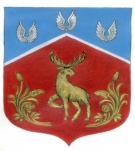 Администрация муниципального образованияГромовское сельское поселениемуниципального образования Приозерский муниципальный районЛенинградской областиПОСТАНОВЛЕНИЕот 13 октября 2017 года   			№   342В соответствии со статьей 100 Федерального закона № 44-ФЗ от 05.04.2013 года                        «О контрактной системе в сфере закупок товаров, работ, услуг для обеспечения государственных       и муниципальных нужд», руководствуясь Федеральным законом № 131-ФЗ от 06.10.2003 года  «Об общих принципах организации местного самоуправления в Российской Федерации», Уставом муниципального образования Громовское сельское поселение муниципального образования Приозерский муниципальный район Ленинградской области, администрация муниципального образования Громовское сельское поселение муниципального образования  Приозерский муниципальный район Ленинградской области ПОСТАНОВЛЯЕТ:1. Утвердить Порядок осуществления ведомственного контроля в сфере закупок для обеспечения муниципальных нужд муниципального образования Громовское сельское поселение муниципального образования  Приозерский муниципальный район Ленинградской области (Приложение).2. Структурным подразделениям администрации муниципального образования Громовское сельское поселение муниципального образования  Приозерский муниципальный район Ленинградской области, обладающим правами юридического лица, осуществляющим регулирование и координацию деятельности муниципальных учреждений, при осуществлении ведомственного контроля в сфере закупок для обеспечения муниципальных нужд руководствоваться данным Порядком.3.  Настоящее постановление вступает в силу со дня его официального опубликования.4. Разместить данное постановление на официальном сайте администрации муниципального образования Громовское сельское поселение муниципального образования  Приозерский муниципальный район Ленинградской области.5. Контроль исполнения настоящего постановления оставляю за собой.Глава администрации 			                                         А.П.КутузовИсп. Князева А.Н. (99-466)Разослано: дело-2, бухгалтерия-1, МУК КСК Громово-1Со всеми приложениями можно ознакомиться на официальном сайте администрации МО Громовское сельское поселение http://www.admingromovo.ru в сети интернет в разделе «Нормативно-правовые акты»Об утверждении Порядка осуществления ведомственного контроля в сфере закупок для обеспечения муниципальных нужд муниципального образования Громовское сельское поселение муниципального образования Приозерский муниципальный район Ленинградской области